Day Camp @ Camp Snyder - Weekly Monday-Friday8:00-8:45 	Arrive at camp – Proceed to the Docking Bay (large gravel parking lot)Day 1 only: Check in at Arrivals (parking lot pavilion). Please make sure to have your paperwork ready for Day 1. This includes A&B medical forms for all participants as well as COVID prescreening forms.8:45	Leaders Meeting. Day 1 only. Please have 1 representative from your unit (adults only) attend the first day meeting inside the Spaceport-Refueling Station (dining hall).9:00	Opening Flag ceremony at Command Central (flag pavilion by the dining hall)Your unit will have been given a rotation/pod number at check in. Please find your number and line up there with your unit. Please be considerate of social distancing while at command central.9:15		Activity 1 - see your unit schedule10:10		Activity 2 - see your unit schedule11:05		Activity 3 - see your unit schedule12:00		Lunch in / near the Spaceport – Refueling StationPlease line up outside in your pods at Command Central (where you gathered for morning flags) Pods will be invited inside when lunch is served.Tables will be set up for proper social distancing. Additional tables will be outside and Pods are also invited to picnic outside in the Command Central area.1:00		Activity 4 - see your unit schedule2:05		Activity 5 - see your unit schedule3:00		Activity 6 - see your unit schedule3:50		Daily Closing Flags at Command CentralPlease line up with your Pod where you gathered for morning flags.  4:00	Camp ends for the day. Parents should coordinate with the units to pick up Scouts at the Arrivals / Departures pavilion.Note: The Space Store will remain open through pick up time daily.Sample Schedule: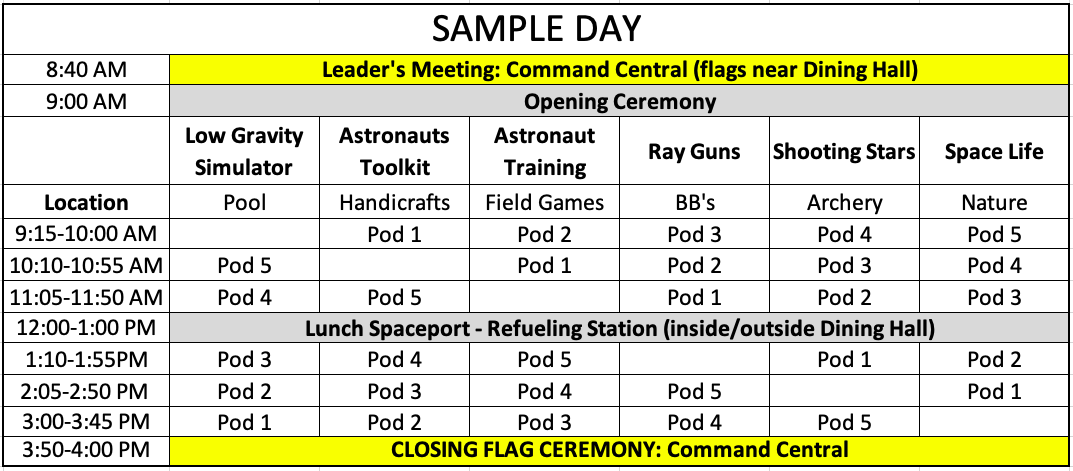 